______________________________________________________________3ª MANUTENÇÃO AO EQUILÍBRIO ECONÔMICO-FINANCEIRO  PRG Nº 161/2019 - PMBC - REGISTRO DE PREÇOS DE MEDICAMENTOSATA DE REGISTRO DE PREÇOS Nº 417/2019 - PMBC.VENCIMENTO: 20/09/2020CONTRATADA: PONTAMED FARMACEUTICA LTDA CNPJ nº 02.816.696/0001-54.PROTOCOLO: 27.129/2020I - DO REEQUILÍBRIO ECONÔMICO-FINANCEIROItem 39 – CÓDIGO 131125 – MEROPENEM 1G INJ – conforme descrito no pregão 161/2019 – no valor anteriormente registrado de R$ 19,00 (Dezenove reais), alterado para R$ 22,65 (Vinte e dois reais).II - DA ALTERAÇÃOAlteram-se os valores unitários conforme o item acima determinado.III - DA DECISÃOEste ato entra em vigor na data de 21 de agosto de 2020.Ficam mantidas as demais disposições da Ata de Registro de Preços.Balneário Camboriú/SC, 24 de agosto de 2020.SAMARONI BENEDETSecretário de ComprasESTADO DE SANTA CATARINA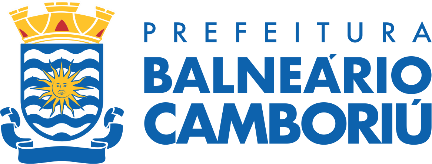 MUNICÍPIO DE BALNEÁRIO CAMBORIÚSECRETARIA DE COMPRAS